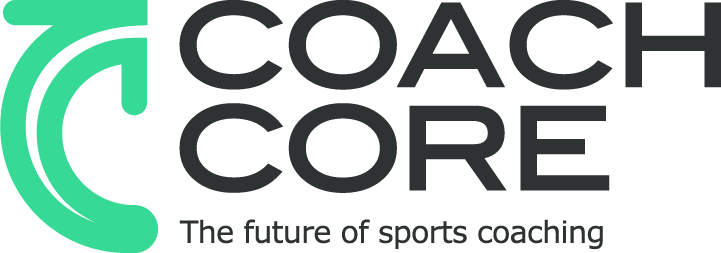 Appointment of Trustees, Coach Core Foundation  The future of sports coaching Coach Core was conceived by The Royal Foundation of The Duke and Duchess of Cambridge to harness the spirit of the 2012 Olympic Games by using the power of sport to change lives and empower young people. For the past eight years we have worked with hundreds of young people aged 16-24 not in education, employment, or training across 14 UK cities, all of whom gain the Community Activator Coach level 2 Apprenticeship qualification as a way of re-engaging with employment, education and society.In doing so we connect apprentices with the very best sports, leisure and physical activity employers, providing unrivalled tuition and personal support, paying them a wage, and setting them up for an exciting future; directly addressing the social mobility agenda.   We are looking to appoint a number of Trustees to join our committed and experienced Board as we transition to a new charity: Coach Core Foundation (CCF) to support the delivery of our current programme, capacity build and enable more young people. In doing so, we will ensure the legacy of a cause very important to Their Royal Highnesses.You will be an individual of great integrity with a passion for social change and interest in helping young people fulfil their potential. We would like to hear from candidates from variety of professional backgrounds but particularly welcome those with experience in financial management, safeguarding, governance and fundraising. You will be able to devote the necessary time and effort needed to support CCF’s growth and enjoy thinking strategically and creatively and have an understanding of the governance requirements necessary to run a UK charity, or the willingness to learn. Please email Gary Laybourne, Chief Executive Officer at: gary.laybourne@coachcore.org.uk to receive a Trustee Pack available in word or PDF formats, but please specify if you have particular accessibility requirements.The application process will then be via a CV and a short covering letter (one side of A4) explaining how you meet the person specification, with the closing date for applications midnight on Friday 29th May 2020. Interviews will take place in June 2020.  The Coach Core Foundation is an equal opportunities employer and therefore is committed to promoting equality of opportunity and diversity and to tackle any forms of discrimination within our working environment, whether on grounds of race, gender, sexual orientation, gender re-assignment, disability, age, class, religion or belief. These principles underpin our professional behaviour and are embedded in our policies, procedures, day-to-day practices and external relationships. We therefore welcome and encourage job applications from people of all backgrounds. We are committed to protecting the privacy and security of your personal information. If you would like to see a copy of our privacy notice please write to The Coach Core Foundation, The Kia Oval, Kennington, London SE11 5SS. The Coach Core Foundation is committed to safeguarding the welfare of our apprentices, their employers, our partners and the communities in which each of these operate. Applicants will be asked about any previous convictions, cautions, reprimands, including those that are considered ‘spent’ as defined by the Rehabilitation Offenders Act 1974 (Exceptions) Order 1975 (Amended 2013). Appointment to this role is subject to a satisfactory Enhanced DBS Check (with children’s barred list check) and references